Supplemental InformationHIV-1 CRF01_AE subtype and HIV-1 DNA level among patients with chronic HIV-1 infection: a correlation study Tingxia Lyu1, Yongsong Yue1, Hsieh Evelyn1,2, Yang Han1, Ting Zhu1, Xiaojing Song1, Wei Cao1, Wei Lyu1, Jianhua Wang3,4, Taisheng Li1,5,6,7Supplemental tablesTable S1. Predicted co-receptor usage based on V3 loop sequence (n=76).Supplemental figuresFig. S1. HIV-1 DNA dynamics stratified by ART therapy and subtype. Table S1. Predicted co-receptor usage based on V3 loop sequence.Fig. S1. 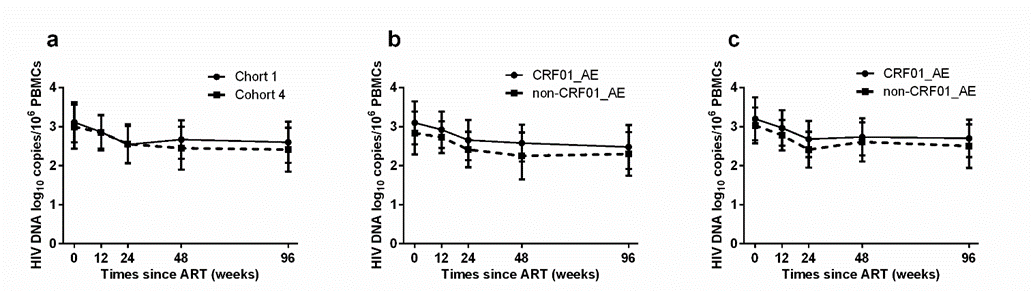 Fig. S1. HIV-1 DNA dynamics stratified by ART therapy and subtype. (a). The HIV-1 DNA dynamics in patients with baseline CD4 ≤ 350 cells/μL of cohort 1 and cohort 4.  (b & c). The HIV-1 DNA dynamics of CRF01_AE and non-CRF01_AE group in cohort 1(b) and cohort 4 (c).SubtypeR5R5/X4X4CRF01_AE (n=32)12 (37.5%)12 (37.5%)8 (25%)non-CRF01_AE (n=44)39 (88.6%)3 (6.8%)2 (4.5%)